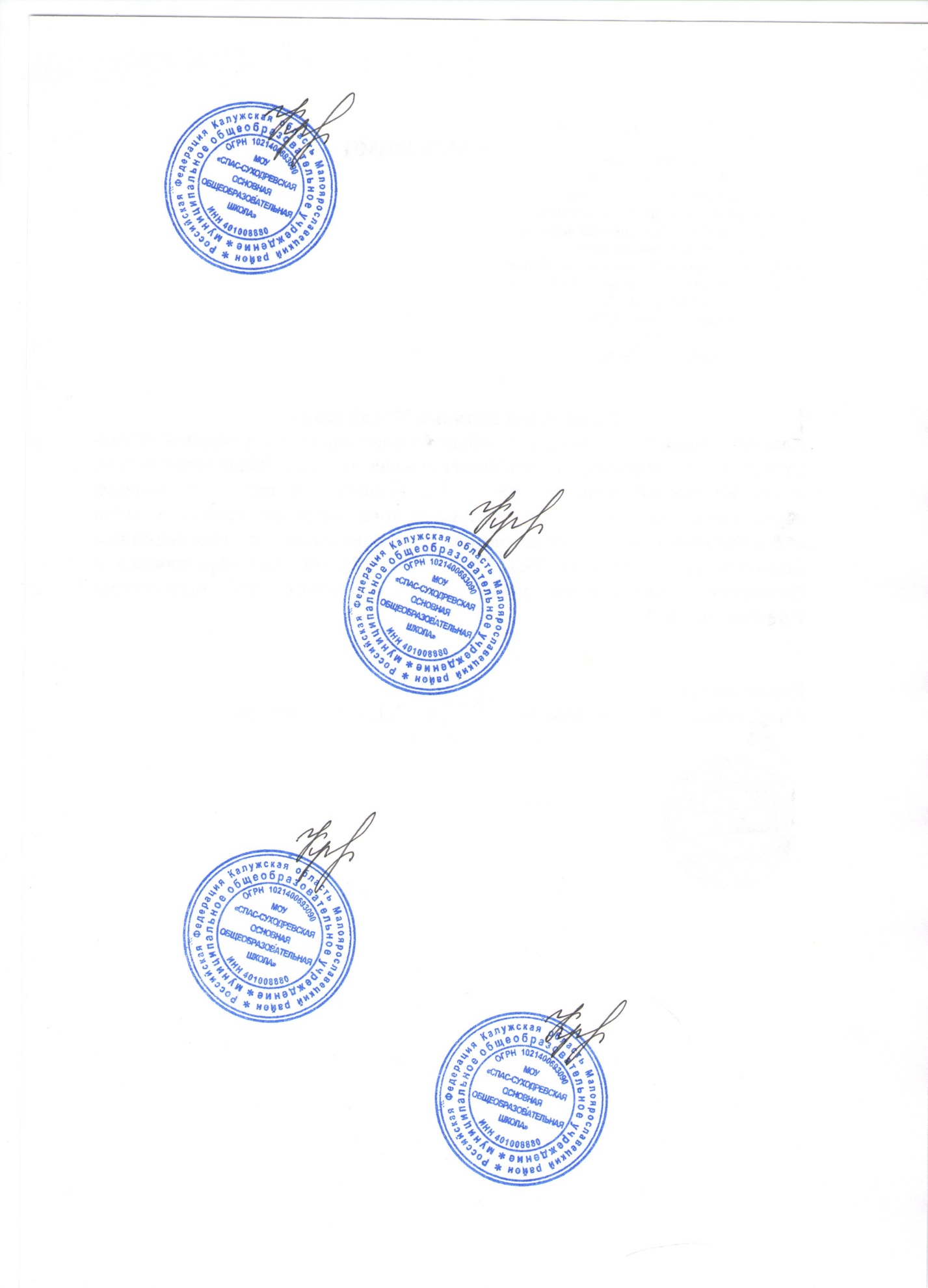 Образовательная программа объединения дополнительного образования«Музейное краеведение»для 1-4 классовНаправленность: туристическо-краеведческаяВозраст учащихся:Срок реализации: 1 год (1-ое полугодие или 2-ое полугодие)Количество часов в неделю;Всего часов:Автор:учитель начальных классов Зенова Т. А.Естественно-научная направленность ...Туристско-краеведческая направленность ...Техническая направленность ...Социально-гуманитарная направленность ...Художественная направленность ...Физкультурно-спортивная направленностьд. Степичево 2023 г.1.Пояснительная запискаРабочая программа школьного кружка «Музейное дело» составлена на основе:- Закона «Об образовании в Российской Федерации»;- Федерального государственного образовательного стандарта общего образования;- Основной образовательной программы основного общего образования;Изучение истории в рамках дополнительного образования обучающихся начальных классов создает условия для формирования устойчивого и познавательного интереса к отечественной истории.Программа рассчитана на 34 ч., 1 ч. в неделю.Знания о родном крае - существенная часть интеллектуального потенциала гражданина. Через краеведческий материал учитель приобщает учеников к прошлому, настоящему и будущему своего края.Историческое краеведение является одним из важнейших источников расширения знаний о родном крае, воспитания любви к нему, формирования гражданственности у обучающихся.Краеведение - это всестороннее изучение какой-либо территории, проводимое на
научной основе. Объектами изучения являются социально- экономическое, политическое,
историческое и культурное развитие села, района, края. История родного края рассматривается как часть отечественной истории, а местные события как проявление закономерности исторического процесса. В курсе исторического краеведения в комплексе изучаются различные сферы
общественной жизни: экономическая, политическая и духовная. Через локальные материалы в которых отразилась материальная и духовная деятельность многих поколений жителей края, ученики знакомятся с развитием производительных сил края культурой, военной историей, общественно-политическими движениями, духовной жизнью людей, деятельностью местных органов власти в тот или иной период времени.Без знания живых людей эпохи, их дум, идеалов, нельзя понять историю.
Цели и задачи объединения:1. Формирование знаний, умений, навыков работы учащихся с фондами школьного
музея.2. Организация деятельности по сбору краеведческого материала.3. Развитие самостоятельности и инициативы учащихся, умений анализировать,
систематизировать, делать выводы, обобщать собранный материал (навыки
исследовательской работы).4. Воспитание патриотизма, чувства ответственности за наследие прошлого, гордость за свою малую Родину;5. Подготовка обучающихся к участию в конкурсах, научно-
практических конференциях.Программа кружка «Музейное краеведение» рассчитана на обучающихся 1-4 классов.Краеведческие объединения специфичны по составу участников, так как в краеведческий кружок приходят заниматься талантливые, интересующиеся историей дети, любители путешествий.С учетом возрастных особенностей детского состава, уровня его развития, целей
прихода в кружок была составлена программа.Принципиальным отличием курса объединения от предметов общеобразовательной школы
является воспитательная, мировоззренческая направленность содержания. Она выражается, прежде всего в том, чтобы увидеть «большое в малом», постичь высокий нравственный смысл национальных художественных традиций в разных его проявлениях.Формы организации учебных занятий.По количеству детей, участвующих в занятии: коллективная, групповая. По особенностям коммуникативного взаимодействия: лекция с элементами беседы, рассказ, практикум, исследование, проект, презентации, экскурсии, встречи с ветеранами ВОВ и тружениками тыла, встреча с краеведом.  По дидактической цели: вводные занятия, занятия по углублению знаний, практические занятия, комбинированные формы занятий.Основные виды деятельности: познавательная, исследовательская.Краеведение - это одно из важнейших средств связи обучения с практикой. На
занятиях кружка изучается материал исторического, археологического, этнографического,
архитектурного характера, а также материал по социально-экономическому, культурному,
политическому развитию края в комплексе, не повторяя школьной программы.К концу обучения по данной программе предполагается, что обучающиеся, получив прочные, глубокие знания по истории своего села, района, края, смогут подготовить и выступить с сообщениями на уроках, районных 
конференциях, провести экскурсию по памятным историческим местам своего района,
 а некоторые, возможно, выберут профессию экскурсовода, учителя истории и т.п.2.Личностные и метапредметные результаты освоения курсаЛичностные результаты:в рамках когнитивного компонента необходимо сформировать:- освоение национальных ценностей, традиций, культуры родного народа;- ориентацию в системе моральных норм и ценностей;- основы социально-критического мышления, ориентация в особенностях социальных отношений и взаимодействий;- сознание, признание высокой ценности жизни во всех её проявлениях;      - знание основ здорового образа жизни и здоровьесберегающих технологий.в рамках ценностного и эмоционального компонентов необходимо сформировать:- гражданскую идентичность, любовь к Родине, чувство гордости за свою страну;- уважение к истории, культурным и историческим памятникам;- уважение к личности и её достоинству, доброжелательное отношение к окружающим, нетерпимость к любым видам насилия и готовность противостоять им;- уважение к ценностям семьи, любовь к природе, признание ценности здоровья, своего и других людей, оптимизм в восприятии мира;- потребность в самовыражении и самореализации, социальном признании;- позитивная моральная самооценка и моральные чувства — чувство гордости при следовании моральным нормам, переживание стыда и вины при их нарушении.Метапредметные результаты.Коммуникативные: - учитывать разные мнения и стремиться к координации различных позиций в сотрудничестве;- формулировать собственное мнение и позицию, аргументировать и координировать её с позициями партнёров в сотрудничестве при выработке общего решения в совместной деятельности;- устанавливать и сравнивать разные точки зрения, прежде чем принимать решения и делать выбор;-  аргументировать свою точку зрения, спорить и отстаивать свою позицию не враждебным для оппонентов образом;-  задавать вопросы, необходимые для организации собственной деятельности и сотрудничества с партнёром;-  адекватно использовать речь для планирования и регуляции своей деятельности;- работать в группе — устанавливать рабочие отношения, эффективно сотрудничать и способствовать продуктивной кооперации; интегрироваться в группу сверстников и строить продуктивное взаимодействие со сверстниками и взрослыми.Познавательные:-  реализовывать проектно-исследовательскую деятельность;- проводить наблюдение и практикум под руководством учителя;- осуществлять расширенный поиск информации с использованием ресурсов библиотек и Интернета;- объяснять явления, процессы, связи и отношения, выявляемые в ходе исследования.Содержание кружка, формы организации учебных занятий, основные виды учебной деятельности3.Содержание программы объединенияВведение (1 ч) Задачи, содержание и значение работы объединения «Музейное дело». Особенности работы историков-краеведов.Тема 1. Музей как институт социальной памяти (2 ч)          Происхождение музея. Музей античного мира., эпохи Возрождения. Первые национальные музеи. Профили музеев. Типы музеев. Специфика школьного музея как центра музейно-педагогической и краеведческой работы в школе. Выбор профиля и темы – важнейший этап в создании школьного музея.Тема 2. Музейный предмет и способы его изучения (2 ч)         Понятия: музейный предмет – предмет музейного назначения – экспонат. Классификация музейных предметов. Основные критерии ценности музейного предмета. Уникальный и типичный музейный предмет. Атрибуция – выявление основных признаков музейного предмета. «Легенда» как способ фиксации сведений о музейном предмете со слов владельца. Копии музейного предмета. Муляж, макет, модель.Тема 3. Проведение научных исследований активом школьного музея (2 ч)      Экспедиции и краеведческие походы как способ изучения темы и основная форма комплектования фондов. Переписка, связанная с поисками материалов. Работа в фондах государственных музеев, библиотеках и архивах. Привлечение данных различных вспомогательных исторических дисциплин – геральдика, нумизматика и др. Подготовка школьных рефератов, сообщений, докладов, а также публикаций статей по результатам научных исследований.Тема 4. Фонды школьного музея. Определение понятия, основные направления фондовой работы (4 ч)        Понятие: фонды школьного музея. Термины: коллекция – фонд – единица хранения. Структура фондов: основной, научно-вспомогательный, интерактивный. Обменный фонд и фонд временного хранения. Основные направления фондовой работы: комплектование, учёт и хранение.Тема 5. Экспозиция школьного музея (3 ч)         Понятия: экспонат, экспозиция, экспозиционный комплекс. Выставка (экспозиция временного характера) как актуальная для школьного музея форма презентации его коллекций. Интерактивные выставки. Этапы создания экспозиции. Тексты в экспозиции – виды и функции, правила составления.Тема 6. Работа с аудиторией (3ч)          Понятие: аудитория школьного музея – учащиеся данной школы или других школ, родители, жители посёлка, воспитанники детских садов и т. д. Разнообразие форм работы с аудиторией. Традиционные и нетрадиционные формы работы с аудиторией. Основные требования к музейной экскурсии. Этапы подготовки экскурсии. Работа экскурсовода.Тема 7. Изучение истории школьного музея (4 ч)           Школьный музей как источник изучения родного края. История создания школьного музея. Профиль музея: воспитание нравственности, патриотизма, гражданственности.  Фонды и экспозиции школьного музея. Направления работы школьного музея, исследовательская деятельность.Тема 8. Историческое краеведение (4 ч)          Историческое краеведение как наука. Объекты изучения. Общественно полезный характер исторического краеведения. Записи историко-краеведческих наблюдений.Порядок ведения дневника исторических событий. Как проводить беседы с очевидцами исторических событий и записывать их воспоминания. Изучение записей воспоминаний, хранящихся в школьном музее. Изучение и охрана памятников, связанных с историей борьбы нашего народа за свою независимость в годы Великой Отечественной войны.Тема 9. Военно-патриотическая работа (4 ч)         Воспитательное значение военно-патриотической работы. Учителя школы – ветераны и труженики тыла Великой Отечественной войны. Пропаганда героических подвигов советских воинов в годы Великой Отечественной войны.          Ученики школы – защитники Отечества. Тема 10. Организация и проведение исторических экспедиций, поездок по местам боевой славы (2 ч)         Как определять цели и район экспедиции. Как комплектовать группы и распределять обязанности. Как разрабатывать маршрут экспедиции. Как организовать поездки по местам боевой славы Тема 11. Изучение истории школы (2 ч)         Основные события в жизни школы. Учителя школы. История деятельности пионерской и комсомольской организаций по экспозиции школьного музея.Подведение итогов (1 ч)         Как оформлять результаты практических работ кружка. Фотоальбом. Организация отчетной выставки.4.Календарно-тематическое планированиеПРИНЯТОПедагогическим советомМОУ «СПАС-СУХОДРЕВСКАЯ ОСНОВНАЯ ОБЩЕОБРАЗОВАТЕЛЬНАЯ ШКОЛА»Протокол № 1 от «30» августа 2023 г.УТВЕРЖДЕНОДиректор МОУ «СПАС-СУХОДРЕВСКАЯ ОСНОВНАЯ ОБЩЕОБРАЗОВАТЕЛЬНАЯ ШКОЛА»________________________ (Н.А. Кримовских)Приказ №76-од от «30» августа 2023 г.№ урокапо п/п№ урокав разделеТема раздела/урокаДата планДата факт1Введение. Задачи, содержание и значение работы объединения «Музейное дело».Тема 1. Музей как институт социальной памяти.Тема 1. Музей как институт социальной памяти.Тема 1. Музей как институт социальной памяти.21Происхождение музея. Профили и типы музеев.32Специфика школьного музея как центра музейно-педагогической и краеведческой работы в школе.Тема 2. Музейный предмет и способы его изучения.Тема 2. Музейный предмет и способы его изучения.Тема 2. Музейный предмет и способы его изучения.41Понятия: музейный предмет – предмет музейного назначения – экспонат. Классификация музейных предметов.52Способы изучения музейных предметов.Тема 3. Проведение научных исследований активом школьного музея.Тема 3. Проведение научных исследований активом школьного музея.Тема 3. Проведение научных исследований активом школьного музея.61Экспедиции и краеведческие походы - основная форма комплектования фондов.72Другие способы комплектования фондов школьного музея.Тема 4. Фонды школьного музея. Определение понятия, основные направления фондовой работы.Тема 4. Фонды школьного музея. Определение понятия, основные направления фондовой работы.Тема 4. Фонды школьного музея. Определение понятия, основные направления фондовой работы.81Фонды школьного музея и их значение.92Комплектование музейных фондов.103Учёт музейных фондов.114Хранение музейных фондов.Тема 5. Экспозиция школьного музея.Тема 5. Экспозиция школьного музея.Тема 5. Экспозиция школьного музея.121Понятия: экспонат, экспозиция, экспозиционный комплекс.132Выставка как актуальная для школьного музея форма презентации его коллекций.143Этапы создания экспозиции. Тексты в экспозиции – виды и функции, правила составления.Тема 6. Работа с аудиторией.Тема 6. Работа с аудиторией.Тема 6. Работа с аудиторией.151Понятие: аудитория школьного музея. Разнообразие форм работы с аудиторией.162Основные требования к музейной экскурсии и этапы её подготовки.173Основные требования к музейной экскурсии и этапы её подготовки.Тема 7. Изучение истории школьного музея.Тема 7. Изучение истории школьного музея.Тема 7. Изучение истории школьного музея.181Школьный музей как источник изучения родного края.192История создания школьного музея 203Фонды и экспозиции школьного музея.214Направления работы школьного музея, исследовательская деятельность.Тема 8. Историческое краеведение.Тема 8. Историческое краеведение.Тема 8. Историческое краеведение.221Историческое краеведение как наука. Объекты изучения.232Записи историко-краеведческих наблюдений.243Как проводить беседы с очевидцами исторических событий и записывать их воспоминания.254Изучение и охрана памятников, связанных с историей борьбы нашего народа за свою независимость в годы Великой Отечественной войны.Тема 9. Военно-патриотическая работа.Тема 9. Военно-патриотическая работа.Тема 9. Военно-патриотическая работа.261Воспитательное значение военно-патриотической работы.272Учителя школы – ветераны и труженики тыла Великой Отечественной войны.283Пропаганда героических подвигов советских воинов.294Ученики школы – защитники Отечества. Тема 10. Организация и проведение исторических экспедиций, поездок по местам боевой славы.Тема 10. Организация и проведение исторических экспедиций, поездок по местам боевой славы.Тема 10. Организация и проведение исторических экспедиций, поездок по местам боевой славы.301Как организовать историческую экспедицию.312Как организовать поездку по местам боевой славы.Тема 11. Изучение истории школы.Тема 11. Изучение истории школы.Тема 11. Изучение истории школы.321Основные события в жизни школы.  Учителя школы.332История деятельности пионерской и комсомольской организаций.34Подведение итогов. Организация отчётной выставки. Оформление фотоальбома.